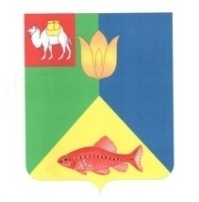 РОССИЙСКАЯ  ФЕДЕРАЦИЯ
ЧЕЛЯБИНСКАЯ ОБЛАСТЬ
ГЛАВА КУНАШАКСКОГО СЕЛЬСКОГО ПОСЕЛЕНИЯ
КУНАШАКСКОГО РАЙОНА

ПОСТАНОВЛЕНИЕот 27.04.2017г.                                                                                               № 32Об утверждении перечня должностных лиц, уполномоченных составлять протоколы об административных правонарушениях            В соответствии с Федеральным законом от 06.10.2003г. № 131 «Об общих принципах организации местного самоуправления в РФ», Законами Челябинской области от 27.05.2010г. № 583-ЗО «Об административных комиссий и определению перечня должностных лиц, уполномоченных составлять протоколы об административных правонарушениях», от 27.05.2010г. № 584-ЗО «Об административных правонарушениях в Челябинской области, на основании Устава Кунашакского сельского поселенияПОСТАНОВЛЯЮ:1. Утвердить перечень должностных лиц, уполномоченных составлять протоколы об административных правонарушениях, предусмотренных законами Челябинской области, согласно приложению.2. Опубликовать настоящее постановление на информационных стендах и разместить на официальном сайте Кунашакского сельского поселения.3. Организацию исполнения настоящего постановления оставляю за собой.4. Настоящее постановление вступает в силу со дня его подписания.А.М. ИбрагимовПриложение
к постановлению Главы
Кунашакского сельского
поселения
от 27.04.2017г. № 32Перечень должностных лиц, уполномоченных составлять 
протоколы об административных правонарушениях, 
предусмотренных законами Челябинской областиНаименование статьи закона Челябинской области от 27.05.2016г. № 584-ЗО «Об административных правонарушениях в Челябинской областиДолжностное лицоСтатья 3. Нарушение правил благоустройства муниципальных образований, утвержденных муниципальными нормативными правовыми актамиГлава Кунашакского сельского поселенияЗам.Главы администрации Кунашакского сельского поселенияСтатья 17. Надругательство над гербом и флагом Челябинской области, символикой муниципального образованияГлава Кунашакского сельского поселенияВедущий специалист по работе с депутатамиСтатья 18. Использование символики  Челябинской области и муниципального образования с нарушением требований законодательства Челябинской области и муниципальных нормативных правовых актовГлава Кунашакского сельского поселенияВедущий специалист по работе с депутатамиСтатья 20. Невыполнение решений, принятых на местном референдумеГлава Кунашакского сельского поселенияЗам.Главы администрации Кунашакского сельского поселенияВедущий специалист по работе с депутатамиСтатья 21. Непредставление сведений (информации)Глава Кунашакского сельского поселенияЗам.Главы администрации Кунашакского сельского поселенияВедущий специалист по работе с депутатами